ΠΡΟΣΚΛΗΣΗ   ΣΥΓΚΛΗΣΗΣ ΔΗΜΟΤΙΚΟΥ ΣΥΜΒΟΥΛΙΟΥ ΚΟΙΝΟΠΟΙΗΣΗΒουλευτή Κεφ/νιάς κ. Αφροδίτη ΘεοπεφτάτουΑντιπεριφερειάρχη Π.Ε. Κεφ/νιάς Παναγή ΔρακουλόγκωναΠεριφερειακούς Συμβούλους Π.Ε Κεφ/νιάςΓενική Γραμματέα του Δήμου κα  Κυριακή ΝικολαΐδουΠροϊσταμένους Δ/νσεων Υπηρεσιών Δήμου Κεφ/νιάςΠροϊσταμένους Τμημάτων – Γραφείων  Δ/νσεων Υπηρεσιών Δήμου Κεφ/νιάςΙστοσελίδα ΔήμουΠροέδρους: Συμβουλίων Δημοτικών Κοινοτήτων, Συμβουλίων  Τοπικών Κοινοτήτων και Εκπροσώπων Τοπ. Κοινοτήτων Δήμου Κεφ/νιάς. Προέδρους Ν.Π.Ι.Δ.Προέδρους Ν.Π.Δ.Δ.Πίνακα ΑνακοινώσεωνΠολιτικά Κόμματα Τοπικά Μ.Μ.Ε.Σύλλογο Δημοτικών Υπαλλήλων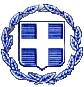 ΕΛΛΗΝΙΚΗ ΔΗΜΟΚΡΑΤΙΑΝΟΜΟΣ  ΚΕΦΑΛΛΗΝΙΑΣ ΔΗΜΟΣ  ΚΕΦΑΛΛΟΝΙΑΣ Δ/ΝΣΗ ΔΙΟΙ/ΚΩΝ ΥΠΗΡΕΣΙΩΝΤΜΗΜΑ ΔΙΟΙΚ/ΚΗΣ ΜΕΡΙΜΝΑΣ & ΥΠΟΣΤΗΡΙΞΗΣ ΠΟΛΙΤΙΚΩΝ ΟΡΓΑΝΩΝΠληρ. Βασιλείου ΝατάσαΤαχ. Δ/νση : Πλατεία Βαλλιάνου28100 ΑΡΓΟΣΤΟΛΙΤΗΛ: 2671360 158@dimsimkef@gmail.com                                                                              Αργοστόλι:  2/8/2018                                 Αριθ. Πρωτ: 20709  ΕΛΛΗΝΙΚΗ ΔΗΜΟΚΡΑΤΙΑΝΟΜΟΣ  ΚΕΦΑΛΛΗΝΙΑΣ ΔΗΜΟΣ  ΚΕΦΑΛΛΟΝΙΑΣ Δ/ΝΣΗ ΔΙΟΙ/ΚΩΝ ΥΠΗΡΕΣΙΩΝΤΜΗΜΑ ΔΙΟΙΚ/ΚΗΣ ΜΕΡΙΜΝΑΣ & ΥΠΟΣΤΗΡΙΞΗΣ ΠΟΛΙΤΙΚΩΝ ΟΡΓΑΝΩΝΠληρ. Βασιλείου ΝατάσαΤαχ. Δ/νση : Πλατεία Βαλλιάνου28100 ΑΡΓΟΣΤΟΛΙΤΗΛ: 2671360 158@dimsimkef@gmail.com                                                                  ΠΡΟΣ:       Τακτικά μέλη του Δημοτικού      Συμβουλίου Δήμου Κεφαλλονιάς          Δήμαρχο Κεφ/νιάς    κ. Αλέξανδρο Παρίση     Παρακαλείσθε όπως προσέλθετε στην 17η τακτική δημόσια συνεδρίαση  του Δημοτικού Συμβουλίου η οποία θα πραγματοποιηθεί στο Δημοτικό Θέατρο Αργοστολίου «Ο ΚΕΦΑΛΟΣ» (αίθουσα Διονυσίου Λαυράγκα),  στις   6  Αυγούστου   2018   ημέρα  Δευτέρα   και  ώρα  12:00    προκειμένου να συζητηθούν   τα παρακάτω  θέματα της ημερήσιας διάταξης:Ίδρυση και λειτουργία σχολών YACHTING  πλοιάρχων και μηχανικών στην Κεφ/νιά.ΕΙΣ: Δ. Σ. κ. Γ. ΔημητράτοςΑποδοχή της απόφασης και των όρων ένταξης και ορισμός υπολόγου διαχειριστή της Πράξης «ΠΡΟΜΗΘΕΙΑ ΕΞΟΠΛΙΣΜΟΥ ΣΥΛΛΟΓΗΣ ΒΙΟΑΠΟΒΛΗΤΩΝ ΚΑΙ ΠΡΑΣΙΝΩΝ ΣΗΜΕΙΩΝ ΔΗΜΟΥ ΚΕΦΑΛΛΟΝΙΑΣ» με κωδικό ΟΠΣ 5007706 στο Επιχειρησιακό Πρόγραμμα «Υποδομές Μεταφορών, Περιβάλλον και Αειφόρος Ανάπτυξη 2014-2020»ΕΙΣ: Α/Δ κ. Σ. ΓαρμπήΑποδοχή της απόφασης και των όρων ένταξης και ορισμός υπολόγου διαχειριστή της Πράξης «ΣΥΜΠΛΗΡΩΣΗ ΤΟΥ ΑΝΑΓΚΑΙΟΥ ΕΞΟΠΛΙΣΜΟΥ ΓΙΑ ΠΑΡΕΜΒΑΣΕΙΣ ΠΡΟΛΗΨΗΣ ΚΑΙ ΚΑΤΑΣΤΟΛΗΣ ΔΑΣΙΚΩΝ ΠΥΡΚΑΓΙΩΝ ΚΑΙ ΛΟΙΠΩΝ ΣΥΜΒΑΝΤΩΝ ΦΥΣΙΚΩΝ ΚΑΤΑΣΤΡΟΦΩΝ ΣΤΗΝ ΚΕΦΑΛΛΟΝΙΑ» με κωδικό ΟΠΣ 5010875 στο Επιχειρησιακό Πρόγραμμα  «Ιόνια Νησιά 2014-2020»ΕΙΣ: Α/Δ κ. Σ. ΓαρμπήΛήψη απόφασης για εξειδίκευση πιστώσεων σύμφωνα με το άρθρο 203 του Ν. 4555/2018ΕΙΣ: Α/Δ κ. Σ. ΓαρμπήΕπέκταση Φωτισμού Οδών και Πλατειών στον οικισμό Αθέρα και περιοχή Φαβατάτων Δ.Ε. Παλικής Δήμου ΚεφαλλονιάςΕΙΣ: Α/Δ κ. Σ. ΓαρμπήΈγκριση βεβαιώσεων καλής εκτέλεσης και παραλαβής σύμφωνα με τις διατάξεις της παρ. 5 του άρθρου 219 του ν. 4412/2016.ΕΙΣ: ΕΙΣ: Α/Δ κ. Σ. ΓαρμπήΑνάκληση της αριθμ. 232/2018 προηγούμενης απόφασης του Δημοτικού Συμβουλίου σχετική με διάθεση πιστώσεων.ΕΙΣ: ΕΙΣ: Α/Δ κ. Σ. ΓαρμπήΈγκριση της αριθμ. 243/2018 απόφασης της Οικονομικής Επιτροπής για χαρακτηρισμό Επιχειρήσεων Δήμου Κεφαλλονιάς ως «Εποχιακά Λειτουργούσες» και την υπαγωγή τους στις διατάξεις του άρθρου 5 παρ. 2 του Ν. 429/1976ΕΙΣ: Α/Δ κ. Σ. ΓαρμπήΛήψη απόφασης για  άνοιγμα λογαριασμών διαχείρισης πάγιας προκαταβολής σε ορισθέντες υπαλλήλους Δήμου ΚεφαλλονιάςΕΙΣ: Α/Δ κ. Σ. ΓαρμπήΈγκριση της αριθμ. 20/2018 απόφασης της Δημοτικής Κοινότητας Ληξουρίου για ονοματοδοσία Δημοτικού Σταδίου Ληξουρίου στην θέση Άγιος Αντώνιος σε «Α.Ο Παλληξουριακός»ΕΙΣ: Α/Δ κ. Γ. ΚατσιβέληςΑντικατάσταση μελών Δ.Σ του  Διαδημοτικού Ν.Π.Δ.Δ με την επωνυμία «Δημοτικό Λιμενικό Ταμείο Κεφ/νιάς κ΄ Ιθάκης».ΕΙΣ: Πρόεδρος Λιμενικού Ταμείου κ. Α. ΜοσχονάςΟρισμός εκπροσώπων του Δήμου Κεφαλλονιάς στο Δ.Σ. του «Φορέα Διαχείρισης Εθνικού Δρυμού Αίνου». ΕΙΣ: Πρόεδρος Δ.Σ κ. Σ.-Γ. ΑλυσανδράτοςΟρισμός εκπροσώπων σύμφωνα με το άρθρο 6 της Ε1 β/221/65 Υγειονομικής Διάταξης (ΦΕΚ 138/τ.β./24-2-65) όπως τροποποιήθηκε και ισχύει, για καθορισμό της ανωτέρας τάξης χρήσεως των υδάτων της παραλίας Μηνιές / Σπάσματα η οποία είναι χαρακτηρισμένη ακτή κολύμβησης.ΕΙΣ: Πρόεδρος Δ.Σ κ. Σ.-Γ. Αλυσανδράτος                                                                                                Ο  ΠΡΟΕΔΡΟΣ                                                                   ΣΤΑΥΡΟΣ- ΓΕΡΑΣΙΜΟΣ  ΑΛΥΣΑΝΔΡΑΤΟΣ 